PRÉSIDENTIELLE et LÉGISLATIVES 2022GRAND NETTOYAGE DE PRINTEMPS !« Les promesses ne valent que pour ceux qui les écoutent… »Soyez les écologistes de la DémocratieNe soyez pas les responsables de ce que vous subissez !Soyez des Citoyens Pas seulement dans la rue !DITES… STOP & PAS ENCORE !« APPEL A LA RÉVOLTE BLANCHE »  !                                                                                   Pas d’abstentions… VOTEZ !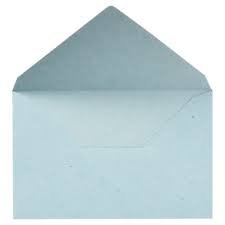  OPÉRATION ENVELOPPES VIDES !Gérard Gautier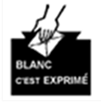 Ancien Conseiller Régional de Bretagne   Président Mouvement « Blanc c’est Exprimé »                                                     18 rue de Penthièvre 22000 Saint-Brieuc - Téléphone : 02.96.33.50.34                                                                                                Site: www.blanccestexprime.fr      Courriel : blanccestexprime@orange.fr Novembre 2021